Profil & Projektübersicht

Markus Fugger
SAP Basis & Technologieberater
















Haldenstraße 57
70794 Filderstadt

mail@markusfugger.com
0175 2330086

http://www.markusfugger.com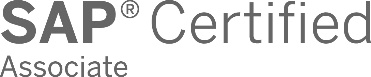 AusbildungSAP Certified Technology Associate: SAP Netweaver Technology Consultant, 2007
OS/DB Migration for SAP Netweaver, 2016Studium: Angewandte Informatik, BA StuttgartAbschluss: Diplom Informatiker (BA), 2005SAP Technologieberatung – SchwerpunkteInstallation, Upgrade, Betrieb und Systemkopien von SAP-SystemenPerformance Optimierung (Workload & SQL Analyse)Security & Berechtigungen
Architekturberatung (Hard- und Softwarekonfigurationen, Schnittstellentechnologien)Technische ProjektleitungKenntnisseSAP ProdukteS/4 HANA, ERP & NetWeaverFiori Frontend Server, NetWeaver Gateway
BTP Cloud & Cloud ConnectorPI/PO (Dual Stack und Java-Only (AEX))
Solution ManagerDatenbankenSAP HANAOracleMicrosoft SQL Server
SAP Sybase ASEBetriebssystemeSuse Linux, Redhat Linux
HPUX incl. Serviceguard, IBM AIX, Oracle SolarisWindows ServerSprachenDeutsch (Muttersprache)Englisch (verhandlungssicher)ProjektübersichtLaufende ProjekteSeit 2023-04: S/4 Conversion (Bluefield Migration)Conversion eines ERP 6.0 Systems nach S/4 2022Installation und Optimierung der S/4 SystemlandschaftBegleitung der Bluefield Migrationsläufe Fiori Launchpad & Enterprise Search EinrichtungAnbindung von Schnittstellensystemen
Branche: Baubranche, Hohenlohe
Verwendete Datenbank: HANA, SQL Server
Verwendetes Betriebssystem: Suse Linux, Windows ServerSeit 2021-03: Systembetrieb SAP Basis für SAP EndkundeUnterstützung des Kunden beim Betrieb der SAP LandschaftOptimierung der SystemlandschaftAnpassung der Sicherheitskonfiguration der SAP SystemeSingle Sign On incl. SNC EncryptionGateway Security (ACL)HTTPS (Cipher Suites, TLS 1.2, Zertifikate und ICM ACL)SAML2 und OAuth 2.0 Authentifizierung Einrichtung der SAP BTP Cloud (Cloud Foundry Environment):Launchpad ServiceCloud Transport Management incl. DevOps AnbindungHANA Cloud Anbindung der Systeme an SAP BTP Cloud Anbindung der BW Systeme an die SAP Analytics CloudBerechtigungskonzept für Fiori UI5 AnwendungenDurchführung von SAP SPS Updates, DB Updates etc. 
Branche: Baubranche, Hohenlohe
Verwendete Datenbank: HANA, SQL Server
Verwendetes Betriebssystem: Suse Linux, Windows ServerSeit 2018-01: Systembetrieb SAP Basis für IT SystemhausDurchführung von Changes und Bearbeitung von IncidentsUnterstützung beim Betrieb von ca. 50 SAP SystemenMonitoring der Systeme, Fehlerbehebung und OptimierungAnpassung der Sicherheitskonfiguration der SAP SystemeGateway Security (ACL)SNC Encryption (SAP GUI Client Verbindungen und RFC)HTTPS (Ciphersuites, TLS 1.2, Zertifikate und ICM ACL) Optimierung und Durchführung von SAP SystemkopienKoordination und Durchführung von Projekten wie SPS Updates
Branche: Medienbranche, Stuttgart
Verwendete Datenbank: Oracle, HANA, DB2
Verwendetes Betriebssystem: Suse Linux, Windows Server
Abgeschlossene Projekte2022-08 bis 2022-12: ERP 6.0 Conversion zu S/4 HANA 2022Durchführung einer Conversion eines ERP 6.0 Systems nach S/4 HANA 2020 in mehreren zwei SchrittenOS Migration Windows nach Linux DB Migration SQL Server nach HANAUnicode ConversionEinspielung aktueller ERP Support Package StackConversion ERP zu S/4 HANABranche: SAP Partner, StuttgartVerwendete Datenbank: HANA 2.0Verwendetes Betriebssystem: Redhat Enterprise Linux 
2022-04: Upgrade S/4 HANA auf Version 2021 in Azure CloudPlanung und Durchführung eines S/4 HANA 2021 UpgradesUpdate der HANA DB SoftwareUpdate SUSE Linux ServerBranche: SAP Beratungsunternehmen, Raum Stuttgart
Verwendete Datenbank: HANA 2.0
Verwendetes Betriebssystem: Suse Linux on Azure
2021-05 bis 2021-06: Upgrade S/4 HANA auf Version 2020Planung und Durchführung eines IDES System Upgrades auf S/4 HANA 2020Update der HANA DB SoftwareUpdate SUSE Linux ServerBranche: SAP Partner, StuttgartVerwendete Datenbank: HANA 2.0Verwendetes Betriebssystem: Redhat Enterprise Linux 
2021-01 bis 2021-03: SAP ERP Unicode ConversionUmstellung einer SAP ERP 6.0 EHP7 Landschaft auf Unicode 
Branche: Medienbranche, Stuttgart
Verwendete Datenbank: Oracle 19
Verwendetes Betriebssystem: Suse Linux2021-01: Upgrade S/4 HANA auf Version 2020 in Azure CloudPlanung und Durchführung eines S/4 HANA 2020 UpgradesUpdate der HANA DB SoftwareUpdate SUSE Linux ServerUpdate SAP Cloud ConnectorBranche: SAP Beratungsunternehmen, Raum Stuttgart
Verwendete Datenbank: HANA 2.0
Verwendetes Betriebssystem: Suse Linux on Azure
2020-10 bis 2020-11: SAP ERP 6.0 EHP8 UpgradeUpgrade einer ERP 6.0 Landschaft von EHP4 auf EHP8Projektleitung und Durchführung Testmanagement
Branche: Medienbranche, Stuttgart
Verwendete Datenbank: Oracle 19
Verwendetes Betriebssystem: Suse Linux
2020-05 bis 2020-09: SAP BW Unicode Conversion & OS MigrationUmstellung einer SAP BW 7.0 Landschaft auf Unicode Migration der Systeme von Windows auf LinuxProjektleitung und Durchführung
Branche: Medienbranche, Stuttgart
Verwendete Datenbank: Oracle 19
Verwendetes Betriebssystem: Suse Linux
2020-04 bis 2020-06: Oracle 19 UpgradePlanung und Durchführung mehrerer Oracle 19 Upgrades für SAP SystemeBranche: Medienbranche, Stuttgart
Verwendete Datenbank: Oracle 19Verwendetes Betriebssystem: Suse Linux, Windows Server
2020-02: Upgrade S/4 HANA auf Version 1909 in Azure CloudPlanung und Durchführung eines S/4 HANA 1909 UpgradesUpdate der HANA DB SoftwareUpdate SUSE Linux ServerBranche: SAP Beratungsunternehmen, Raum Stuttgart
Verwendete Datenbank: HANA 2.0Verwendetes Betriebssystem: Suse Linux on Azure
2019-06 bis 2019-12: SAP Datacenter MigrationDatenexport von 20 SAP SystemenOptimierung der Export LaufzeitenTransfer der Daten an neuen Hoster Branche: Medienbranche, Stuttgart
Verwendete Datenbank: Oracle 12
Verwendetes Betriebssystem: Suse Linux
2019-04 bis 2019-06: ERP 6.0 EHP7 UpdatePlanung und Durchführung eines EHP Updates von 3 ERP SystemenBranche: Medienbranche, Chemnitz
Verwendete Datenbank: Oracle 12Verwendetes Betriebssystem: Suse Linux
2019-03 bis 2019-04: Cloud Connector & WebIDE AnbindungInstallation des SAP Cloud ConnectorsAnbindung des S/4 HANA Backends an die WebIDE in der SAP CloudBenutzer Authentifizierung zwischen Cloud und On-Premise SystemBranche: SAP Beratungsunternehmen, Raum Stuttgart
Verwendete Datenbank: HANA 2.0
Verwendetes Betriebssystem: Suse Linux
2019-02 bis 2019-03: Installation S/4 HANA in Azure CloudPlanung und Durchführung eine S/4 HANA 1809 InstallationEinrichtung der Azure Cloud Installation des Suse Linux 15 ServersInstallation und Update des S/4 HANA SystemsBranche: SAP Beratungsunternehmen, Raum Stuttgart
Verwendete Datenbank: HANA 2.0Verwendetes Betriebssystem: Suse Linux
2018-10 bis 2019-03: Oracle 12 UpgradePlanung und Durchführung mehrerer Oracle 12 Upgrades für SAP SystemeBranche: Medienbranche, Stuttgart
Verwendete Datenbank: Oracle 12Verwendetes Betriebssystem: Suse Linux, Windows Server
2018-07 bis 2018-09: ERP 6.0 EHP7 UpdatePlanung und Durchführung eines EHP Updates von 3 ERP SystemenBranche: Medienbranche, Ludwigshafen
Verwendete Datenbank: Oracle 11Verwendetes Betriebssystem: Suse Linux
2018-04 bis 2018-08: Installation SAP WebdispatcherInstallation mehrerer Webdispatcher Hardening der sicherheitsrelevanten Einstellungen: HTTPS, etc.Einrichtung der Systemüberwachung
Branche: Medienbranche, Stuttgart
Verwendetes Betriebssystem: Suse Linux2018-03 bis 2018-05:  Installation Business Connector & SaprouterInstallation SAP Business Connector Systemen und SaprouterHardening der sicherheitsrelevanten Einstellungen: HTTPS, SNCEinrichtung der System ÜberwachungBranche: Medienbranche, Stuttgart
Verwendetes Betriebssystem: Suse Linux
2018-01 bis 2018-03: ERP 6.0 EHP7 UpdatePlanung und Durchführung eines EHP Updates von 3 ERP SystemenBranche: Medienbranche, Ulm
Verwendete Datenbank: Oracle 11Verwendetes Betriebssystem: Suse Linux
2017-11 bis 2018-02: Installation SAP Netweaver Gateway 7.51Installation von 2 NW Gateway Systemen Aktualisierung auf aktuellen SPS StandDurchführung GrundkonfigurationAnbindung der ERP Backend SystemeBranche: Lebensmittelbranche, Großraum Frankfurt
Verwendete Datenbank: SAP ASE 16
Verwendetes Betriebssystem: Windows Server 2012 R2
2017-11 bis 2018-03: Systemkopie und Upgrade auf SAP BW 7.5Systemkopie des BW Systems auf neuen ServerErstellung eines neuen EntwicklungssystemsUpgrade von BW 7.0 auf BW 7.5Installation eines BW Netweaver Portals
Branche: Spielwarenbranche, Großraum Stuttgart
Verwendete Datenbank: SQL Server 2016
Verwendetes Betriebssystem: Windows Server 2012 R2
2017-01 bis 2017-12: S/4 HANA Migration / ReleasewechselUnterstützung im Rahmen einer S/4 HANA MigrationErstellung Transportkonzept und Durchführung von TransportenÜberwachung, Konfiguration und Optimierung der S/4 SystemeUnterstützung beim Betrieb der Legacy ERP SystemeBranche: Maschinenbau, Augsburg
Verwendete Datenbank: SAP HANA, Oracle 12, DB2Verwendetes Betriebssystem: Suse Linux auf Fujitsu Flexframe, AIX
2013-01 bis 2017-10: Unterstützung im Bereich SAP BASIS & OpenText ArchivUnterstützung in allen Bereichen des SAP BetriebesPerformanceoptimierungenBerechtigungs- und Benutzeradministration Unterstützung bzw. Durchführung von Support Package Implementierungen und SystemkopienLöschen bzw. HW Umzüge von SAP SystemenUnterstützung bei Neueinführung von Zusatzkomponenten und Anbindung von UmsystemenBranche: Einzelhandel, Stuttgart
Verwendete Datenbank: Oracle 11Verwendetes Betriebssystem: HP-UX 11.31
2017-09 bis 2017-11: SPS Update Netweaver Gateway 7.5Aktualisierung NW Gateway auf aktuellen SPS StandBranche: Industrie, Großraum Ulm
Verwendete Datenbank: SAP ASE 16
Verwendetes Betriebssystem: Windows Server 2012 R2
2017-05 bis 2017-06: Teilprojektleitung SchnittstellentestsKoordination von SAP PI Schnittstellentests im Rahmen eines ERP UpgradesUnterstützung der SystemverantwortlichenDurchführung von SchnittstellentestsBranche: Einzelhandel, Stuttgart
Verwendete Datenbank: SQL Server 2016Verwendetes Betriebssystem: Windows Server 2012 R22016-09 bis 2017-02: OS/DB Migration einer SAP PO Landschaft Migration von HP-UX/Oracle nach Windows/SQL Server  Migration der vier PO Systeme und des NWDI SystemsAnpassung der SchnitttstellenkonfigurationenBei zwei Systemen wurde außerdem die SID angepasstDurchführung von SchnittstellentestsBranche: Einzelhandel, Stuttgart
Verwendete Datenbank: Oracle 11, SQL Server 2016Verwendetes Betriebssystem: HP-UX 11.31, Windows Server 2012 R22016-09 bis 2016-11: Installation SAP BW 7.5Installation einer BW LandschaftDurchführung Grundkonfiguration und Anbindung an das BackendsystemBranche: Metallindustrie, Aalen
Verwendete Datenbank: Oracle 12Verwendetes Betriebssystem: Microsoft Windows Server2016-08: Installation SAP Netweaver Gateway 7.4 incl. WebdispatcherInstallation einer Netweaver Gateway LandschaftDurchführung Grundkonfiguration und Konfiguration HTTPSAnbindung an das BackendsystemBranche: Handel, Raum Stuttgart
Verwendete Datenbank: Oracle 12Verwendetes Betriebssystem: Suse Linux2016-07: Installation ERP 7.0 EHP8Installation eines neuen ERP SystemsDurchführung Grundkonfiguration Branche: Dienstleistung, Heidelberg
Verwendete Datenbank: Oracle 12Verwendetes Betriebssystem: Suse Linux2016-04 bis 2016-06: Support Package Update SAP PO (AEX)Aktualisierung des Netweaver 7.4 J2EE Systems auf SPS 14 Branche: Einzelhandel, Stuttgart
Verwendete Datenbank: Oracle 11Verwendetes Betriebssystem: HP-UX 11.312016-06: Systemkopie SAP ERP SandboxSystemkopie eines ERP Systems als SandboxAutomatisierung der Vor- und Nacharbeiten Erstellung der Systemkopiedokumentation Branche: Metallindustrie, Aalen
Verwendete Datenbank: Oracle 11Verwendetes Betriebssystem: Microsoft Windows Server2016-04 bis 2016-06: Installation SAP Netweaver PortallandschaftInstallation von drei Netweaver 7.5 Portalsystemen Branche: Automobilbranche, Raum Biberach
Verwendete Datenbank: Oracle 12Verwendetes Betriebssystem: Microsoft Windows Server2016-04: Support Package Update SAP PIAktualisierung des Netweaver 7.0 PI Systems Branche: Papierindustrie, Raum Stuttgart
Verwendete Datenbank: Oracle 11Verwendetes Betriebssystem: Microsoft Windows Server2016-03: Neuaufbau Testumgebung SAP Systemkopien von SAP ERP, CIC & POInstallation der SystemeAnpassung der Schnittstellenkonfiguration SAP PO Optimierung und Automatisierung der Systemkopie NacharbeitenBranche: Einzelhandel, Stuttgart
Verwendete Datenbank: Oracle 11, Microsoft SQL ServerVerwendetes Betriebssystem: HP-UX 11.31, Microsoft Windows Server2015-11: Optimierung SAP ERP SystemkopieAutomatisierung von SAP ERP Systemkopien durch Datenexport & -importe Anpassungen von Systemeinstellungen direkt in der DBErstellung von Scripten zur Automatisierung der SystemkopieBranche: Einzelhandel, Stuttgart
Verwendete Datenbank: Oracle 11Verwendetes Betriebssystem: HP-UX 11.312015-03 bis 2015-06: Installation NWDIInstallation eines NWDI Systems auf Basis Netweaver 7.4 Anbindung der PO Systeme an das NWDI SystemKonfiguration von CTS+ für die SystemlandschaftBranche: Einzelhandel, Stuttgart
Verwendete Datenbank: Oracle 11Verwendetes Betriebssystem: HP-UX 11.312014-08 bis 2014-11: Erweiterung SAP PI auf POErweiterung einer PI 7.3 (AEX) Installation auf PO 7.4Konfiguration der Process Orchestration Branche: Einzelhandel, Stuttgart
Verwendete Datenbank: Oracle 11Verwendetes Betriebssystem: HP-UX 11.312014-08 bis 2015-12: Einführungsprojekt MS Dynamics AXBeratung in Fragen zur SchnittstellenarchitekturInstallation von SAP Testlandschaften für IntegrationstestsSystemanbindungen der AX Systeme an die PI (SOAP)Systemanbindungen von Umsystemen an die PI (JMS, FTPS, IDoc)Betreuung von Datenmigrationen und Initial-Loads über die PIBranche: Einzelhandel, Stuttgart
Verwendete Datenbank: Oracle 11Verwendetes Betriebssystem: HP-UX 11.312014-01 bis 2014-09: Installation SAP CRM SystemlandschaftInstallation SAP CRM 7.0 EHP 3 und Trex 7.1Durchführung der Grundkonfiguration und InstallationsnachbereitungGo-Live Support und Performance OptimierungenBranche: Einzelhandel, Stuttgart
Verwendete Datenbank: Microsoft SQL ServerVerwendetes Betriebssystem: Microsoft Windows Server2014-05 bis 2014-08: Upgrade ERP 6.0 EHP 7 & PI 7.4Upgrade einer ERP 6.0 EHP5 Landschaft auf EHP7Upgrade einer PI 7.3 Landschaft auf  PI 7.4Upgrade Oracle 11.2.0.3 auf 11.2.0.4Branche: Einzelhandel, Stuttgart
Verwendete Datenbank: Oracle 11Verwendetes Betriebssystem: HP-UX 11.312014-05 bis 2014-06: Upgrade ERP 6.0 EHP 6Upgrade einer ERP 6.0 Landschaft auf EHP6Upgrade Oracle 10.2.0.2 auf 11.2.0.3Branche: Dienstleistung, Heidelberg
Verwendete Datenbank: Oracle 11Verwendetes Betriebssystem: Microsoft Windows Server2014-04 bis 2014-05: Enterprise Portal Upgrade auf SAP Netweaver 7.4Upgrade einer SAP NW 7.0 Landschaft auf NW 7.4Branche: Biochemie, Raum Biberach
Verwendete Datenbank: Oracle 11Verwendetes Betriebssystem: Microsoft Windows Server2013-12: Installation SAP Solution Manager 7.1 Installation des Solution Managers in der Version 7.1Einspielen des aktuellen Support Package StacksDurchführung der Grundkonfiguration und SystemanbindungAllgemeine Installationsnachbereitungen und Anpassungen Optimierung des SystemsBranche: Finanzen, StuttgartVerwendete Datenbank: Oracle 11Verwendetes Betriebssystem: SUN Solaris 2013-01 bis 2013-12: Unterstützung im Bereich SAP BASISUnterstützung in allen Bereichen des SAP BetriebesBerechtigungs- und Benutzeradministration Durchführung von Support Package ImplementierungenUnterstützung bei Neueinführung von Zusatzkomponenten und Anbindung von UmsystemenImplementierung SicherheitshinweiseBranche: Maschinenbau, Raum RavensburgVerwendete Datenbank: Oracle 11Verwendetes Betriebssystem: AIX 2013-06 bis 2013-12: OpenText Archivumgebung NeuaufsetzungProjektleitungProjektumfang: Neuinstallation OpenText Archivserver und Grau Archive ManagerDatenübernahme aus altem ArchivsystemEinrichtung von Datensicherung und Monitoring, Anpassung Verfahrensdokumentation Branche: Einzelhandel, Stuttgart
Verwendete Datenbank: Oracle 11Verwendetes Betriebssystem: Windows Server 20082013-11: Installation HR Support Package StackInstallation des aktuellen Support Package Stacks in einer ERP LandschaftAnpassung der Systemlandschaft im Solution Manager (SMSY) Zusammenstellung der SoftwarepaketeAktualisierung des Kernels, IGS und HostagentenBranche: Finanzen, StuttgartVerwendete Datenbank: Oracle 11Verwendetes Betriebssystem: Oracle Solaris 2013-03 bis 2013-10: Optimierung SAP BerechtigungskonzeptAnalyse der bestehenden Berechtigungen Design und Ausrollen neuer Rollen Branche: Maschinenbau, Raum Ravensburg
Verwendete Datenbank: Oracle 11Verwendetes Betriebssystem: AIX2013-04 bis 2013-08: SAP TDMS 4.0 Proof of Concept Installation der TDMS SoftwareERP Systemkopie zur Erstellung des ZielsystemsAnbindung der ERP SystemenDurchführung einer Datenübernahme und eines AnonymisierungslaufesBranche: Einzelhandel, Stuttgart
Verwendete Datenbank: Oracle 11Verwendetes Betriebssystem: HP-UX 11.312013-06: Optimierung SAP ERP SystemkopieEinrichtung von Skripten zum Export und Import von SystemeinstellungenÜberarbeitung der Dokumentation, Anpassungen für ERP 6.0 EHP5Unterstützung bei der Durchführung der SystemkopieBranche: Maschinenbau, Raum Ravensburg
Verwendete Datenbank: Oracle 11Verwendetes Betriebssystem: AIX2013-01 bis 2013-04: Sicherheitsoptimierung SAP SystemlandschaftFestlegung der sicherheitsrelevanten Einstellungen für zum Beispiel:
Benutzerlogin, Kennwörter, Audit Log, System LogUmsetzung in den 15 SAP SystemenDefinition von IKS Strukturen und ProzessenBranche: Maschinenbau, Raum Ravensburg
Verwendete Datenbank: Oracle 11Verwendetes Betriebssystem: AIXAlle Projekte zwischen 2010 und 2012 wurden in Festanstellung bei einem Einzelhandelsunternehmen durchgeführt, alle Projekte ab 2013 erfolgten als freiberuflicher Partner.2011-12 bis 2012-02: Upgrade SAP Solution Manager auf Version 7.1Durchführung des Upgrades incl. Oracle UpgradeNacharbeiten im Solution ManagerUpgrade bzw. Installation der Diagnostics AgentenBranche: Einzelhandel, Stuttgart
Verwendete Datenbank: Oracle 11Verwendetes Betriebssystem: HP-UX 11.312011-07 bis 2012-10: SAP SLO Migrationsprojekt für ERP 6.0 LandschaftTechnische ProjektleitungNeuinstallation von 7 SAP ERP Systemen durch SystemkopienEinrichtung der für die Migration benötigten Systeme z.B. SAP Migration WorkbenchBetreuung und Performanceoptimierung der Migrationsläufe (SAP, Oracle & HP-UX)Erstellung und Verwaltung des Transportkonzeptes für 12 ERP SystemeDurchführung von ca. 30 SAP SystemkopienVerwendete Datenbank: Oracle 11Verwendetes Betriebssystem: HP-UX 11.312011-12: Installation SAP Netweaver PI 7.3 LandschaftInstallation einer 3- Wege Landschaft PI 7.3 als Adapter Engine Extended (AEX, J2EE-only)PI Erstkonfiguration und Anbindung an die ERP SystemeErstellung und Einrichtung des SLD KonzeptesEinrichtung von CTS+Installation von weiteren PI AdapternVerwendete Datenbank: Oracle 11Verwendetes Betriebssystem: HP-UX 11.312011-11: Installation SAP Netweaver Portal 7.3Installation eines Netweaver Portals 7.3 als SandboxVerwendete Datenbank: Oracle 11Verwendetes Betriebssystem: HP-UX 11.312011-08: Installation Escriba Document ServicesInstallation von Escriba Document Services zur Dokumentenerzeugung aus SAP HRVerwendete Datenbank: Oracle 11Verwendetes Betriebssystem: SUSE Linux Enterprise Server 112011-05: Vortrag zum SAP BerechtigungskonzeptIm Rahmen der Veranstaltungsreihe “Berechtigungen futurisieren” der Firmen Realtime & Didas2011-02: Installation EHP5 für SAP ERP 6.0 im Ramp-UpUpdate eines bestehenden ERP 6.0 SystemsNeuinstallation eines ERP 6.0 EHP5 Systems als SandboxVerwendete Datenbank: Oracle 11Verwendetes Betriebssystem: HP-UX 11.312011-02: Unicode Conversion SAP ERP 6.0Durchführung der Unicode Conversion für ein ERP 6.0 System incl. DB UpgradeVerwendete Datenbank: Oracle 10/11Verwendetes Betriebssystem: HP-UX 11.312011-01 bis 06: Boxswap mehrerer SAP Systeme auf HP-UXErstellung der Installationsstandard für die SAP SystemeProduktivsysteme hochverfügbar eingerichtet mit HP ServiceGuardBoxswap von 3 SAP ERP Systeme + 1 Solution ManagerVerwendete Datenbank: Oracle 11Verwendetes Betriebssystem: HP-UX 11.312011-01: Oracle 11 UpgradeUpgrade von Oracle 10 auf Oracle 11 für SAP ERP 6.0Verwendetes Betriebssystem: HP-UX 11.312010-05 bis 12: Erstellung SAP BerechtigungskonzeptProjektleitungErstellung des firmenweiten SAP BerechtigungskonzeptesUmsetzung des erarbeiteten Konzeptes Phase 1Verwendung von SAP Standard Tools und Realtime APM Atlantis zur Berechtigungsadministration2010-04: Installation EHP1 Update auf Solution Manager 7.0Installation des EHP 1 als Vorbereitung für eine EHP Installation auf einem ERP SystemVerwendete Datenbank: Oracle 10Verwendetes Betriebssystem: HP-UX 11.23In dem Zeitraum der Festanstellung (2010 – 2012) war ich außerdem für die folgenden Aktivitäten verantwortlich:Basis-seitige Betreuung der ERP und PI SystemeSupport Package Implementierungen auf ABAP und J2EE SystemenBerechtigungsadministration (Rollenpflege und Benutzeranlage)Workload Analyse und PerformanceoptimierungenSAP Dokumenten- und DatenarchivierungOracle DatenbankadministrationBatch Job & Produktionssteuerung mit UC4Betreuung des SAP Solution Managers:Pflege der SystemdatenEinrichten der Early Watch AlertsVerteilung von Lizenzen und WartungszertifikateBetreuung von Umsystemen:SAP Business ConnectorEscriba Document ServicesOpenText Archive ServerSchufa CBI Connector (JCo)Davor war ich zwischen 2005 und 2010 bereits bei einem IT Dienstleister in der Outsourcing Sparte beschäftigt, hier waren die Schwerpunkte meiner Arbeit:Teamleitung eines vierzehnköpfigen Teams zur Betreuung von ca. 80 SAP SystemenDefinition und Evaluierung von technischen StandardsSchulung und Betreuung neuer MitarbeiterDurchführung von Personal- und BewerbungsgesprächenPlanung der Arbeitsaufträge und Bereitschaften im TeamLeitung der TeammeetingsDelivery Lead SAP & Enterprise ApplicationsInstallation und Betrieb von SAP Landschaften auf Unix und Windows ServernDurchführung von SAP UpgradesSAP & Oracle Performance AnalysenDurchführung von SAP SystemkopienPlanung und Durchführung der regelmäßigen Wartungsarbeiten der SAP LandschaftImplementierung und Betrieb eines Oracle Datenbankclusters in Verbindung mit SAP BusinessObjects Financial ConsolidationFilderstadt, 08.09.2023